Pressemitteilung 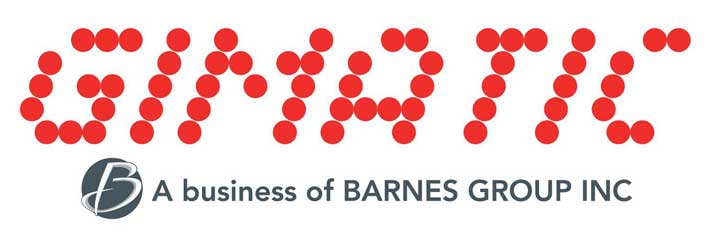 Hechingen, 01.04.2021Kurzfassung:
Stabil andockenGimatic hat jetzt seine AGG-Serie an Kopplungsgreifern mit Flansch um eine Variante für höhere Genauigkeiten erweitert. Diese ist stabiler als die kleinere Ausführung AGG20-BF und bietet Form und Lagetoleranzen von 0,025 mm. Mit der AGG-Serie lassen sich Roboter oder lineare Handling-Systeme an Werkzeugen oder Ablagepositionen exakt andocken und positionieren. Die Kopplungsgreifer eignen sich für Anwendungen, in denen zum Beispiel eng tolerierte Metalleinsätze vor dem Einspritzen des Kunststoffs präzise in der Form positioniert werden müssen. Die Greifer der AGG..-BF Serie hat Gimatic entwickelt, um den Aufwand für Justage und Voreinstellung zum Einlegen von Pins in diverse Kleinteile zu reduzieren. Dazu verfügen die Greifer über einen Anschraubflansch. Der pneumatisch betätigte Kopplungsgreifer AGG30-BF kann nun Axialkräfte von bis zu 5000 N bei 6 bar aufnehmen. Die große Ausführung bietet mehr Stabilität. Einsatz finden die AGG-Greifer in der Kunststoffspritzgussindustrie und für Handling-Aufgaben. Dieses leicht montierbare System eignet sich zudem hervorragend als Nullpunktspannsystem in der Montagetechnik wie beim Handling von Werkstückträgern. BildKopplungsgreifer-AGG-301.jpg: Der stabile Kopplungsgreifer AGG30-BF verfügt über einen Anschraubflansch zum besseren Einlegen von Pins in diverse Kleinteile.Kontakt:Gimatic Vertrieb GmbH, Linsenäcker 18, 7, 72379 Hechingen Tel.: +49 7471/96015 0, Fax: +49 7471/96015 19				E-Mail:  , Web: www.gimatic.com
Bei Veröffentlichung erbitten wir je ein Belegexemplar.
--------------------------------------------------------------------------------------------------------------------------------------------------------------
Presse Service Büro GbR, Sirchenrieder Str. 4, 86510 Ried, Tel.: +49 8233 2120 943, 
E-Mail: angela.struck@presseservicebuero.de, www.presseservicebuero.de 